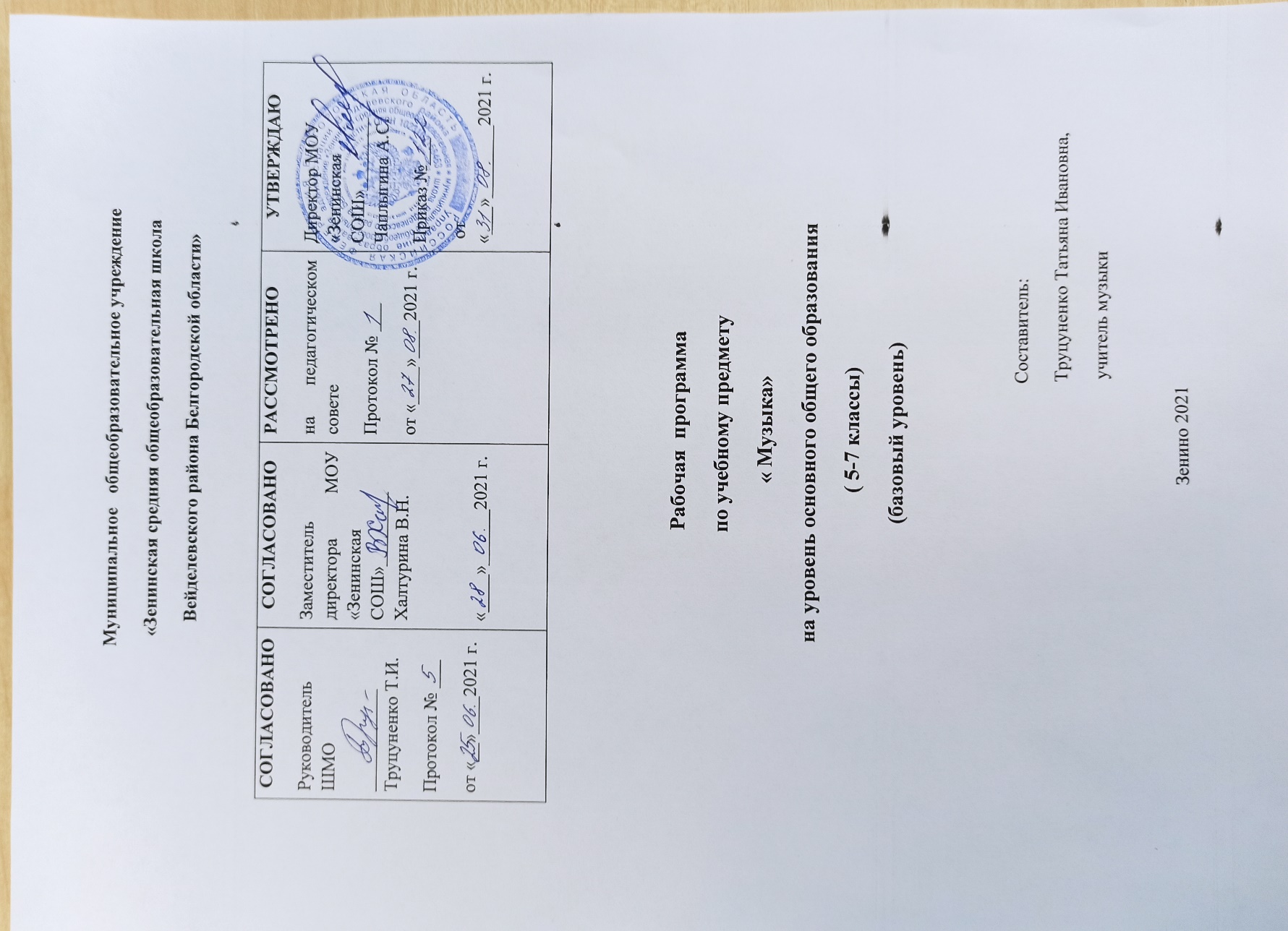  Рабочая программа по учебному предмету «Музыка» для 5-7 классов составлена в соответствии с требованиями Федерального государственного образовательного стандарта основного общего образования, на основе Примерной программы основного общего образования по предмету «Музыка» и авторской Рабочей программы: «Музыка. 5—8 классы. Искусство. 8—9 классы» (Сборник рабочих программ. Предметная линия учебников Г. П. Сергеевой, Е. Д. Критской : учеб. пособие для общеобразоват. организаций / Г. П. Сергеева, Е. Д. Критская, И. Э. Кашекова. — 6-е изд., дораб. — М.: Просвещение, 2018. — 127 с.)                Согласно Учебному плану МОУ «Зенинская СОШ  », Основной образовательной программе основного общего образования программа рассчитана на 136 часов:Рабочая программа предназначена для организации процесса обучения по завершенной предметной линии УМК под редакцией Г.П.Сергеевой, Е.Д.Критской.Музыка. 5—8 классы. Искусство. 8—9 классы. Сборник рабочих программ. Предметная линия учебников Г. П. Сергеевой, Е. Д. Критской : учеб. пособие для общеобразоват. организаций / Г. П. Сергеева, Е. Д. Критская, И. Э. Кашекова. — 5-е изд., дораб. — М. : Просвещение, 2018. — 127 с.                                                                                                    2. Музыка: 5 класс: учеб. для общеобразоват. учреждений / Г.П.Сергеева, Е.Д.Критская. – М. : Просвещение, 2017. – 159 с. : ил.                                                                                                                 3. Музыка: 6 класс: учеб. для общеобразоват. учреждений / Г.П.Сергеева, Е.Д.Критская. – М. : Просвещение, 2017. – 168 с. : ил.                                                                                                                  4. Музыка: 7 класс: учеб. для общеобразоват. учреждений / Г.П.Сергеева, Е.Д.Критская. – М. : Просвещение, 2018. – 159 с. : ил.  Раздел 1. Планируемые результаты освоения учебного предмета «Музыка»      Рабочая программа обеспечивает достижение планируемых результатов освоения учебного предмета «Музыка» в основной школе. Личностные результаты:                                                                                                                        формирование основ российской гражданской идентичности, чувства гордости за свою Родину, российский народ и историю России, осознание своей этнической и национальной принадлежности; знание культуры своего народа, своего края, основ культурного наследия народов России и человечества; усвоение традиционных ценностей многонационального российского общества;                                                                                       ответственное отношение к учению, готовность и способность к саморазвитию и самообразованию на основе мотивации к обучению и познанию;                                                   формирование целостного, социально ориентированного взгляда на мир в его органичном единстве и разнообразии природы, народов, культур и религий;                              овладение начальными навыками адаптации в динамично изменяющемся и развивающемся мире путем ориентации в многообразии музыкальной действительности и  участия в музыкальной жизни класса, школы, города и др.;                                                                  уважительное отношение к иному мнению, истории и культуре других народов, готовность и способность вести диалог с другими людьми и достигать в нем взаимопонимания;                                                                                                                                          этические чувства доброжелательности и эмоционально-нравственной отзывчивости, понимание чувств других людей и сопереживание им;                                                                                  компетентность в решении моральных проблем на основе личностного выбора, осознанное и ответственное отношение к собственным поступкам;                                                     коммуникативная компетентность в общении и сотрудничестве со сверстниками, старшими и младшими в образовательной, общественно полезной, учебноисследовательской, творческой и других видах деятельности;                                                      участие в общественной жизни школы в пределах возрастных компетенций с учетом                   региональных и этнокультурных особенностей;                                                                                       признание ценности жизни во всех ее проявлениях и необходимости ответственного и бережного отношения к окружающей среде;                                                                                              принятие ценности семейной жизни, уважительное и заботливое отношение к членам своей семьи;                                                                                                                                                    эстетические потребности, ценности и чувства, эстетическое сознание как результат освоения художественного наследия народов России и мира, творческой деятельности музыкально-эстетического характера. Метапредметные результаты изучения музыки в основной школе:                                                                                                                                                   умение самостоятельно ставить новые учебные задачи на основе развития познавательных мотивов и интересов;                                                                                                           умение самостоятельно планировать пути достижения целей, осознанно выбирать наиболее эффективные способы решения учебных и познавательных задач;                                                           умение анализировать собственную учебную деятельность, адекватно оценивать правильность или ошибочность выполнения учебной задачи и собственные 5 возможности ее решения, вносить необходимые коррективы для достижения запланированных результатов;                                                                                                                                               владение основами самоконтроля, самооценки, принятия решений и осуществления осознанного выбора в учебной и познавательной деятельности;                                                                    умение определять понятия, обобщать, устанавливать аналогии, классифицировать, самостоятельно выбирать основания и критерии для классификации; умение устанавливать причинно-следственные связи; размышлять, рассуждать и делать выводы;       смысловое чтение текстов различных стилей и жанров;                                                                                    умение создавать, применять и преобразовывать знаки и символы, модели и схемы для решения учебных и познавательных задач;                                                                                                умение организовывать учебное сотрудничество и совместную деятельность с учителем и сверстниками: определять цели, распределять функции и роли участников, например в художественном проекте, взаимодействовать и работать в группе;                                                             формирование и развитие компетентности в области использования информационно-коммуникационных технологий; стремление к самостоятельному общению с искусством и  художественному самообразованию. Предметные знания и умения                                                                                                                       сформированность основ музыкальной культуры школьника как неотъемлемой части его  общей духовной культуры;                                                                                                                 сформированность потребности в общении с музыкой для дальнейшего духовнонравственного развития, социализации, самообразования, организации содержательного культурного досуга на основе осознания роли музыки в жизни отдельного человека и общества;                                                                                                      развитие общих музыкальных способностей школьников (музыкальной памяти и слуха), а также образного и ассоциативного мышления, фантазии и творческого воображения, эмоционально-ценностного отношения к явлениям жизни и искусства;                                          сформированность мотивационной направленности на продуктивную музыкальнотворческую деятельность (слушание музыки, пение, инструментальное музицирование, драматизация музыкальных произведений, импровизация, музыкально-пластическое движение и др.);                                                                                                                  воспитание эстетического отношения к миру, критического восприятия музыкальной информации, развитие творческих способностей в многообразных видах музыкальной деятельности, связанной с театром, кино, литературой, живописью;                                                                   расширение музыкального и общего культурного кругозора; воспитание музыкального вкуса, устойчивого интереса к музыке своего народа, классическому и современному музыкальному наследию;                                                                                                                            овладение основами музыкальной грамотности: способностью эмоционально воспринимать музыку как живое образное искусство во взаимосвязи с жизнью, со специальной терминологией и ключевыми понятиями музыкального искусства;                                              приобретение устойчивых навыков самостоятельной, целенаправленной и содержательной музыкально-учебной деятельности, включая информационнокоммуникационные технологии.               По окончании 7класса школьники научатся:                                                                       • наблюдать за многообразными явлениями жизни и искусства, выражать своѐ отношение к искусству;                                                                                                                                                 • понимать специфику музыки и выявлять родство художественных образов разных искусств, различать их особенности;                                                                                                           • выражать эмоциональное содержание музыкальных произведений в процессе их исполнения, участвовать в различных формах музицирования;                                                                • раскрывать образное содержание музыкальных произведений разных форм, жанров и стилей; высказывать суждение об основной идее и форме еѐ воплощения в музыке;                         • понимать специфику и особенности музыкального языка, творчески интерпретировать содержание музыкального произведения в разных видах музыкальной деятельности;                            • осуществлять проектную и исследовательскую деятельность художественноэстетической направленности, участвуя в исследовательских и творческих проектах, в том числе связанных с музицированием;                                                                               • проявлять инициативу в организации и проведении концертов, театральных спектаклей, выставок и конкурсов, фестивалей и др.;                                                                                                      • разбираться в событиях отечественной и зарубежной культурной жизни, владеть специальной терминологией, называть имена выдающихся отечественных и зарубежных композиторов и крупнейшие музыкальные центры мирового значения (театры оперы и балета, концертные залы, музеи);                                                                                                                • определять стилевое своеобразие классической, народной, религиозной, современной музыки, музыки разных эпох;                                                                                                                     • применять ИКТ для расширения опыта творческой деятельности в процессе поиска информации в образовательном пространстве сети Интернета. Школьник получит возможность научиться:                                                                                                                                     • принимать активное участие в художественных событиях класса, музыкальноэстетической жизни школы, района, города и др. (музыкальные вечера, музыкальные гостиные, концерты для младших школьников и др.);                                                                        • самостоятельно решать творческие задачи, высказывать свои впечатления о концертах, спектаклях, кинофильмах, художественных выставках и др., оценивая их с художественно-эстетической точки зрения.                                                                                     • заниматься музыкально-эстетическим самообразованием при организации культурного досуга, составлении домашней фонотеки, видеотеки, библиотеки и пр.; посещении концертов, театров и др.;                                                                                                                              • воплощать различные творческие замыслы в многообразной художественной деятельности, проявлять инициативу в организации и проведении концертов, театральных спектаклей, выставок и конкурсов, фестивалей и др.                                                                        • высказывать личностно-оценочные суждения о роли и месте музыки в жизни, о нравственных ценностях и эстетических идеалах, воплощѐнных в шедеврах музыкального искусства прошлого и современности, обосновывать свои предпочтения в ситуации выбора;                                                                                                                                                            • структурировать и систематизировать на основе эстетического восприятия музыки и окружающей действительности изученный материал и разнообразную информацию, полученную из других источников.Раздел 2. Содержание учебного предмета «Музыка»СОДЕРЖАНИЕ УЧЕБНОГО КУРСА         Содержание программы базируется на нравственно-эстетическом, интонационнообразном, жанрово-стилевом постижении учащимися основных пластов музыкального искусства (фольклор, духовная музыка, «золотой фонд» классической музыки, сочинения современных композиторов) и их взаимодействия с произведениями других видов искусства.                                                                                                                        Основное содержание образования в программе представлено следующими содержательными линиями: «Музыка как вид искусства», «Музыкальный образ и музыкальная драматургия», «Музыка в современном мире: традиции и инновации». Предлагаемые содержательные линии ориентированы на сохранение преемственности с курсом музыки в начальной школе.Музыка как вид искусства. Основы музыки: интонационно-образная, жанровая, стилевая. Интонация в музыке как звуковое воплощение художественных идей и средоточие смысла. Музыка вокальная, симфоническая и театральная; вокальноинструментальная и камерно-инструментальная. Музыкальное искусство: исторические эпохи, стилевые направления, национальные школы и их традиции, творчество выдающихся отечественных и зарубежных композиторов. Искусство исполнительской интерпретации в музыке.            Взаимодействие и взаимосвязь музыки с другими видами искусства (литература, изобразительное искусство). Композитор —- поэт — художник; родство зрительных, музыкальных и литературных образов; общность и различие выразительных средств разных видов искусства.            Воздействие музыки на человека, ее роль в человеческом обществе. Музыкальное искусство как воплощение жизненной красоты и жизненной правды. Преобразующая сила музыки как вида искусства.      Музыкальный образ и музыкальная драматургия. Всеобщность музыкального языка. Жизненное содержание музыкальных образов, их характеристика и построение, взаимосвязь и развитие. Лирические и драматические, романтические и героические образы и др.      Общие закономерности развития музыки: сходство и контраст. Противоречие как источник непрерывного развития музыки и жизни. Разнообразие музыкальных форм: двухчастные и трехчастные, вариации, рондо, сюиты, сонатно-симфонический цикл. Воплощение единства содержания и формы       Взаимодействие музыкальных образов, драматургическое и интонационное развитие на примере произведений русской и зарубежной музыки от эпохи Средневековья до рубежа XIX— XX вв.: духовная музыка (знаменный распев и григорианский хорал), западноевропейская и русская музыка XVII—XVIII вв., зарубежная и русская музыкальная культура XIX в. (основные стили, жанры и характерные черты, специфика национальных школ).Музыка в современном мире: традиции и инновации.         Народное музыкальное творчество как часть общей культуры народа. Музыкальный фольклор разных стран: истоки и интонационное своеобразие, образцы традиционных обрядов. Русская народная музыка: песенное и инструментальное творчество (характерные черты, основные жанры, темы, образы). Народно-песенные истоки русского профессионального музыкального творчества. Этническая музыка. Музыкальная культура своего региона.          Отечественная и зарубежная музыка композиторов XX в., ее стилевое многообразие (импрессионизм, неофольклоризм и неоклассицизм). Музыкальное творчество композиторов академического направления. Джаз и симфоджаз. Современная популярная музыка: авторская песня, электронная музыка, рок-музыка 8 (рок-опера, рок-н-ролл, фолк-рок, арт-рок), мюзикл, диско-музыка. Информационнокоммуникационные технологии в музыке.             Современная музыкальная жизнь. Выдающиеся отечественные и зарубежные исполнители, ансамбли и музыкальные коллективы. Пение: соло, дуэт, трио, квартет, ансамбль, хор; аккомпанемент, а сареllа. Певческие голоса: сопрано, меццо-сопрано, альт, тенор, баритон, бас. Хоры: народный, академический. Музыкальные инструменты: духовые, струнные, ударные, современные электронные. Виды оркестра: симфонический, духовой, камерный, народных инструментов, эстрадно-джазовый.Формы организации учебного процесса:                                                                                                  -написание мини-сочинения,                                                                                                                           - размышления о музыке, эссе;                                                                                                                                             - описание музыкального образа после слушания музыки, сравнение двух вариантов звучания одного и того же произведения в разном исполнении. Основные виды учебной деятельности:        Виды музыкальной деятельности, используемые на уроке, весьма разнообразны и направлены на полноценное общение учащихся с высокохудожественной музыкой. В сферу исполнительской деятельности учащихся входит: хоровое, ансамблевое и сольное пение; пластическое интонирование и музыкально-ритмические движения; различного рода импровизации (ритмические, вокальные, пластические и т.д.), инсценирование (разыгрывание песен), сюжетов музыкальных пьес программного характера, фольклорных образцов музыкального искусства. Помимо исполнительской деятельности, творческое начало учащихся находит отражение в размышлениях о музыке (оригинальность и нетрадиционность высказываний, личностная оценка музыкальных произведений), в художественных импровизациях (сочинение стихов, рисунки на темы полюбившихся музыкальных произведений), самостоятельной индивидуальной и коллективной исследовательской (проектной) деятельности и др.        Контроль знаний проводится в форме анализа музыкальных произведений, игровых форм, музыкальных викторин, концертов, устных опросов, рисунков, защиты проектов.                                                                                                                                                                                                  V класс (34 ч.)        В рабочей программе рассматриваются разнообразные явления музыкального искусства в их взаимодействии с художественными образами других искусств — литературы (прозы и поэзии), изобразительного искусства (живописи, скульптуры, архитектуры, графики, книжных иллюстраций и др,) театра (оперы, балета, оперетты, мюзикла, рок-оперы), кино.         Программа состоит из двух разделов, соответствующих темам «Музыка и литература» и «Музыка и изобразительное искусство». Такое деление учебного материала весьма условно, так как знакомство с музыкальным произведением всегда предполагает его рассмотрение в содружестве муз, что особенно ярко проявляется на страницах учебника и творческой тетради.Тема года: «Музыка и другие виды искусства»Тема первого раздела: «Музыка и литература» (16 часов)       Взаимодействие музыки и литературы раскрывается на образцах вокальной музыки. Это прежде всего такие жанры, в основе которых лежит поэзия, - песня, романс, опера. Художественный смысл и возможности программной музыки (сюита, концерт, симфония), а также таких инструментальных произведений, в которых получили вторую жизнь народные мелодии, церковные напевы, интонации колокольных звонов.        Значимость музыки в жизни человека благодаря вдумчивому чтению литературных произведений, на страницах которых «звучит» музыка. Она нередко становится одним из действующих лиц сказки или народного сказания, рассказа или повести, древнего мифа или легенды. Что роднит музыку с литературой. Сюжеты, темы, образы искусства. Интонационные особенности языка народной, профессиональной, религиозной музыки (музыка русская и зарубежная, старинная и современная). Специфика средств 9 художественной выразительности каждого из искусств. Вокальная музыка. Фольклор в музыке русских композиторов. Жанры инструментальной и вокальной музыки. Вторая жизнь песни. Писатели и поэты о музыке и музыкантах. Путешествия в музыкальный театр: оперу, балет, мюзикл. Музыка в театре, кино, на телевидении. Использование различных форм музицирования и творческих заданий в освоении содержания музыкальных образов. Выявление общности и специфики жанров и выразительных средств музыки и литературы.Что роднит музыку с литературой (1ч)       Выявление многосторонних связей музыки и литературы. Что стало бы с музыкой, если бы не было литературы? Что стало бы с литературой, если бы не было музыки? Поэма, былина, сказка. Песня, романс. Роль музыки в семье искусств, ее влияние на другие искусства. Значение слов в песне. Вокализ. Сходство выразительных средств живописи и музыки: плавные изгибы линий рисунка, перекличка светотени в картине и ладовой окраски в музыке. Интонационно- образная, жанровая, стилевая основы музыки в картинах и мелодиях, музыкального искусства как ее важнейшие закономерности, открывающие путь для его познания, установления связи с жизнью и с другими искусствами. Интонация как носитель смысла в музыке.Вокальная музыка.(2 ч.) «Россия, Россия, нет слова красивей…»Задачи уроков являются сквозными на протяжении всех музыкальных занятий: воспитание любви и уважения к родному краю, образ которого воплощѐн в произведениях искусства, в частности в вокальной музыке, литературе, живописи. Взаимосвязь музыки и речи на основе их интонационной общности и различий. Богатство музыкальных образов (лирические). Народные истоки русской профессиональной музыки. Представление о песне как истоке и вершине музыки. Взаимосвязь музыки и речи на основе их интонационной общности и различий.      Образ Отчизны, отношение к родной земле, значение культуры своего народа. Представление о песне как истоке и вершине музыки. Взаимосвязь музыки и речи на основе их интонационной общности и различий. Богатство музыкальных образов в вокальной музыке. Песня – верный спутник человека.«Песня русская в березах, песня русская в хлебах…». «Звучащие картины».       Народное музыкальное творчество. Сущность и особенности устного народного музыкального творчества как части общей культуры народа, как способа самовыражения человека. Основные жанры русской народной музыки (наиболее распространенные разновидности обрядовых песен, трудовые песни, былины, лирические песни, частушки).         Знакомство с различными жанрами русской народной песни: формирование необходимых вокально-хоровых навыков. Особенности песенных жанров. Календарные песни. Разнохарактерные песенные Жанры: трудовые, обрядовые, величальные, торжественные, хвалебные, шуточные, сатирические, игровые, хороводные, лирические песни. Песни – заклички. Взаимосвязь музыкальных, литературных и художественных образов. По содержанию песни делятся на: лирические, сатирические, героические и патриотические. По социальной направленности – на обрядовые, бытовые, колыбельные, о животных и др.        Развитие жанров камерной вокальной музыки – романс.         Определение романса как камерного вокального произведения для голоса с инструментом, в котором раскрываются чувства человека, его отношение к жизни и природе. Возможность возрождения песни в новом жанре – романс. Подбор музыкальных произведений, созвучных по духу содержанию картины. Дискуссия по теме: «Хранить память о других – это оставлять добрую память о себе» (Д.Лихачев).Фольклор в музыке русских композиторов. (2 ч.) «Стучит, гремит Кикимора…» Сущность и особенности устного народного музыкального творчества как части общей культуры народа, как способа самовыражения 10 человека. Народное творчество как художественная самоценность. Особенности русской народной музыкальной культуры. Основные жанры русской народной музыки.       Задачи уроков – познакомить учащихся с ещѐ одним направлением связи музыки с литературой – произведениями программной инструментальной музыки (симфонической сюитой, симфонической миниатюрой) и вокальными сочинениями, созданными на основе различных литературных источников (р.н.сказаний, сказок разных народов и др.). Обращение композиторов к родному фольклору и к фольклору других народов. Общность и интонационное своеобразие музыкального фольклора народов России и других народов мира, их ярко выраженная национальная самобытность.      «Что за прелесть эти сказки». Обращение композиторов к родному фольклору и к фольклору других народов. Общность и интонационное своеобразие музыкального фольклора народов России и других народов мира, их ярко выраженная национальная самобытность.Жанры инструментальной и вокальной музыки. (1 ч.)    Углубить представление учащихся о существовании вокальной и инструментальной музыки, не связанной с какой-либо литературной основой (вокализ, песня без слов, баркарола как жанр фортепианной музыки); знакомство с вокальной баркаролой. Выяснение своеобразия и выразительности песни без слов и романса – инструментальной и вокальной баркаролы. Развитие жанров светской вокальной и инструментальной музыки. Наиболее значимые стилевые особенности классической музыкальной школы. Представление учащихся о роли литературы в появлении новых музыкальных жанров и произведений. Превращение песен в симфонические мелодии.Вторая жизнь песни. (1 ч.)      Народные истоки русской профессиональной музыки. Способы обращения композиторов к народной музыке: цитирование, варьирование.     Углубить представления учащихся о музыке, основанной на использовании народной песни; о народных истоках профессиональной музыки: симфония, концерт, опера, кантата. Современные интерпретации классической музыки. Смысл высказывания М.И. Глинки: ―Создает музыку народ, а мы, художники только ее аранжируем‖. Раскрытие терминов и осмысление понятий: интерпретация, обработка, трактовка.Всю жизнь мою несу родину в душе. (2 ч.) «Перезвоны». Стилевое многообразие музыки 20 столетия. Наиболее значимые стилевые особенности русской классической музыкальной школы, развитие традиций русской классической музыкальной школы.       Сопоставление образного содержания музыки, выявление контраста как основной прием развития произведения в целом. Определение средств музыкальной выразительности. Перезвоны. Звучащие картины. Значимость музыки в жизни человека, ее роль в творчестве писателей и поэтов, а также ее национальному своеобразию. Музыка. Природа родной страны, судьба человека… Вдохновение композиторов, поэтов, писателей, их размышления о смысле жизни, о красоте родной земли, о душевной красоте человека и талантливых людях, которыми может по праву гордиться Отечество.«Скажи, откуда ты приходишь, красота?». Осознать значимость музыкального искусства для творчества поэтов и писателей, расширение представлений о творчестве западноевропейских композиторов – Ф.Шопена, В. Моцарта.Писатели и поэты о музыке и музыкантах. (2 ч.) «Гармонии задумчивый поэт» Романтизм в западноевропейской музыке: особенности трактовки драматической и лирической сфер на примере образцов камерной инструментальной музыки – прелюдия, этюд.       Осознание учащимися значимости музыкального искусства для творчества поэтов и писателей, расширение представлений о творчестве западноевропейских 11 композиторов – Ф.Шопен. Музыка не только раскрывает мир человеческих чувств, настроения, мысли, но и играет в литературе драматургическую роль, выявляя внутреннюю сущность человека, оттеняя, углубляя характеры, ситуации, события. Творчество Ф. Шопена как композитора связано с его исполнительской деятельностью. Именно Ф.Шопен утвердил прелюдию как самостоятельный вид творчества, открыл новое направление в развитии жанра этюда, никогда не отделяя техническую сторону исполнения от художественной.«Ты, Моцарт, бог, и сам того не знаешь». Сравнительная характеристика особенностей восприятия мира композиторами классиками и романтиками. ( В.Моцарт – Ф.Шопен) Осознание учащимися значимости музыкального искусства для творчества поэтов и писателей, расширение представлений о творчестве западноевропейских композиторов – В.А. Моцарт и Ф.Шопен. Реквием. Музыка не только раскрывает мир человеческих чувств, настроения, мысли, но и играет в литературе драматургическую роль, выявляя внутреннюю сущность человека, оттеняя, углубляя, характеры, ситуации, события. Произведения В.Моцарта открывают бесконечное многообразие чувств, полны многогранных реальных характеров.Первое путешествие в музыкальный театр. Опера. (1 ч.)      Развитие жанра – опера. Народные истоки русской профессиональной музыки. Обращение композиторов к родному фольклору.      Более подробно познакомить учащихся с особенностями оперного жанра, который возникает на основе литературного произведения как источника либретто оперы. Разновидности вокальных и инструментальных жанров, форм внутри оперы – (увертюра, ария, речитатив, хор, ансамбль), а также исполнителями (певцы, дирижѐр, оркестр).Второе путешествие в музыкальный театр. Балет. (1 ч.) Развитие жанра – балет. Формирование русской классической школы. На основе имеющегося музыкально-слухового опыта учащихся продолжить знакомство с жанром балета, его происхождением, с либретто балетного спектакля, основой которого являются сказочные сюжеты; с именами лучших отечественных танцоров и хореографов. Балет-искусство синтетическое. В нем воедино переплетены различные виды искусства: литература, инструментально-симфоническая музыка, хореография, (танцоры-солисты, кордебалет- массовые сцены), драматическое и изобразительное искусство (театральное действие, костюмы, декорации).Музыка в театре, в кино, на телевидении. (1 ч.)                                                                    Творчество отечественных композиторов – песенников, роль музыки в театре, кино и телевидении.                                                                                                                                                Роль литературного сценария и значение музыки в синтетических видах искусства: в театре, кино, на телевидении. Музыка неотъемлемая часть произведений киноискусства, которое существует на основе синтеза литературы, театра, изобразительного искусства и музыки. Киномузыка – одно из важнейших средств создания экранного образа реального события, которое специально инсценируется или воссоздается средствами мультипликации. Динамика развития кинообраза, быстрая смена действия в кино, короткое дыхание кинематографических фраз, свободное владение пространством и временем получили отражение и в музыке к фильмам. Третье путешествие в музыкальный театр. Мюзикл. (1 ч.)                           Взаимопроникновение «легкой» и «серьезной музыки», особенности их взаимоотношения в различных пластах современного музыкального искусства. Знакомство с жанром мюзикл. Особенности мюзикла, его истоки. Знакомство с мюзиклом ―Кошки‖ Э.-Л. Уэббера, в основе либретто которого лежат стихи Т. Элиота. Жанры внутри самого мюзикла близки оперным номерам. Как и в опере, 12 здесь сочетаются пение и танец, но в отличие от оперы все действующие лица, исполняя вокальные номера, постоянно находятся в движении.Мир композитора. (1 ч.)                                                                                                            Итоговый урок по теме «Музыка и литература» Задачи урока – Обобщение накопленного жизненно-музыкального опыта учащихся, закрепление представлений о взаимодействии музыки и литературы на основе выявления специфики и общности жанров этих видов искусства.Тема второго раздела: «Музыка и изобразительное искусство» (18 часов)             Выявление многосторонних связей между музыкой и изобразительным искусством. Взаимодействие трех искусств – музыки, литературы, изобразительного искусства – наиболее ярко раскрывается при знакомстве с такими жанрами музыкального искусства, как опера, балет, мюзикл, а также с произведениями религиозного искусства («синтез искусств в храме»), народного творчества. Вслушиваясь в музыку, мысленно представить ее зрительный (живописный) образ, а всматриваясь в произведение изобразительного искусства, услышать в своем воображении ту или иную музыку. Выявление сходства и различия жизненного содержания образов и способов и приемов их воплощения. Взаимодействие музыки с изобразительным искусством. Исторические события, картины природы, разнообразные характеры, портреты людей в различных видах искусства. Образ музыки разных эпох в изобразительном искусстве. Небесное и земное в звуках и красках. Исторические события в музыке: через прошлое к настоящему. Музыкальная живопись и живописная музыка. Колокольность в музыке и изобразительном искусстве. Портрет в музыке и изобразительном искусстве. Роль дирижера в прочтении музыкального сочинения. Образы борьбы и победы в искусстве. Архитектура — застывшая музыка. Полифония в музыке и живописи. Творческая мастерская композитора, художника. Импрессионизм в музыке и живописи. Тема защиты Отечества в музыке и изобразительном искусстве. Использование различных форм музицирования и творческих заданий в освоении содержания музыкальных образов.Что роднит музыку с изобразительным искусством. (1 ч.)       Выразительность и изобразительность музыкальной интонации. Богатство музыкальных образов (лирические).Взаимосвязь музыки и живописи через образное восприятие мира. Способность музыки вызывать в нашем воображении зрительные (живописные) образы. Специфика средств художественной выразительности живописи. Отражение одного и того же сюжета в музыке и живописи.Небесное и земное в звуках и красках. (1 ч.)        Отечественная и зарубежная духовная музыка в синтезе с храмовым искусством. Непреходящая любовь русских людей к родной земле. Духовные образы древнерусского и западноевропейского искусства. Образ Богоматери как олицетворение материнской любви, милосердия, покровительства и заступничества. Образ Богоматери в русском и зарубежном искусстве.Звать через прошлое к настоящему. (2 ч.)                                                                                       «Александр Невский». «За отчий дом, за русский край…» Задачи этих уроков – изучение кантаты «Александр Невский» С.С. Прокофьева, сопоставление образов музыки и изобразительного искусства. Выразительность и изобразительность музыкальной интонации. Богатство музыкальных образов (героические, эпические) и особенности их драматургического развития (контраст). Героические образы в музыке и изобразительном искусстве. Кантата. Контраст. Триптих, трехчастная форма. Выразительность. Изобразительность. Сопоставить произведения живописи и музыки. Музыка изображает душевный мир, переживания своих героев.«Ледовое побоище». «После побоища». Выразительность и изобразительность музыкальной интонации. Богатство музыкальных образов (героико-эпические) и особенности их драматургического развития. Героические образы в музыке и изобразительном искусстве. Сопоставление героико-эпических образов музыки с образами изобразительного искусства. Песня-плач. Осмысление темы о героических образах в искусстве.Музыкальная живопись и живописная музыка. (2 ч.)    Общее и особенное в русском и западноевропейском искусстве различных исторических эпох, стилевых направлений, творчестве выдающихся композитов прошлого. Образы природы в творчестве музыкантов. «Музыкальные краски» в произведениях композиторов – романтиков. Задача уроков - развитие музыкального, образно-ассоциативного мышления через выявление общности музыки и живописи в образном выражении состояний души человека, изображении картин природы. Музыкальные образы произведений, созвучные музыкальной живописи художника. Изобразительность. Общее и особенное в русском и западноевропейском искусстве различных исторических эпох, стилевых направлений, творчестве выдающихся композитов прошлого. Сопоставление зримых образов музыкальных сочинений русского и зарубежного композитора (вокальные и инструментальные) и общность отражения жизни в русской музыке и поэзии. Восприятие, исполнение, сравнение произведений искусства, созданных в жанре пейзажа Ф.Шуберта и С. Рахманинова. Живописная пластика (цвет, линия, характер движения кисти) выражает тончайшие изменения настроений, состояний человеческой души. Изобразительность. Инструментальный квинтет.Колокольность в музыке и изобразительном искусстве. (1 ч.)       Народные истоки русской профессиональной музыки.       Расширение представлений жизненных прообразах и народных истоках музыки - на примере произведений отечественных композиторов (С. Рахманинова и В. Кикты). Колокольность – важный элемент национального мировосприятия. Красота звучания колокола, символизирующего соборность сознания русского человека. Каждый композитор отражает в своих произведениях дух своего народа, своего времени, обращаясь к незыблемым духовным ценностям, которым стремились следовать многие поколениям русских людей.Портрет в музыке и изобразительном искусстве. (1 ч.)        Осознание музыки как искусства интонации и обобщение на новом уровне триединства «композитор – исполнитель – слушатель». Интонация как носитель смысла в музыке. Выразительность и изобразительность музыкальной интонации.        Постижение гармонии в синтезе искусств: архитектуры, музыки, изобразительного искусства. Великое прошлое родной земли, прекрасные памятники мира, в число которых входят и музыкальные шедевры.Волшебная палочка дирижера. (1 ч.)        Знакомство с творчеством выдающихся дирижеров. Значение дирижера в исполнении симфонической музыки. Роль групп инструментов симфонического оркестра. Симфонический оркестр. Группы инструментов оркестра. Дирижер.Образы борьбы и победы в искусстве. (1 ч.)      Особенности трактовки драматической музыки на примере образцов симфонии. Образный строй в знаменитой симфонии мировой музыкальной культуры – Симфонии №5 Л.Бетховена. Творческий процесс сочинения музыки композитором, особенности еѐ симфонического развития.Застывшая музыка. (1 ч.)      Отечественная и зарубежная духовная музыка в синтезе с храмовым искусством. Выразительные возможности различного склада письма (полифония). Пример музыкального в живописном, музыкальной формы в живописи. Задача урока - постижение учащимися гармонии в синтезе искусств: архитектуры, музыки, изобразительного искусства. Православные храмы и русская духовная музыка. Хор, а капелла. Католические храмы и органная музыка.Полифония в музыке и живописи. (1 ч.)       Музыка И.Баха как вечно живое искусство, возвышающее душу человека. Задачи урока - продолжить знакомство учащихся с творчеством И.С. Баха на примере жанра – фуга. Выразительные возможности различного склада письма (полифония). Творчество И.С.Баха. Его полифоническая музыка (органная музыка). Общность языка художественных произведений в музыке и живописи. Духовная музыка. Светская музыка. Полифония. Фуга.Музыка на мольберте. (1 ч.)      Выявление многосторонних связей музыки, изобразительного искусства и литературы на примере творчества литовского художника - композитора М.Чюрлѐниса. Живописная музыка и музыкальная живопись М.К. Чюрлениса. Иносказание, символизм. Звуковая палитра пьес. Цветовая гамма картин. Образ моря в искусстве Чюрлениса. Композиция. Форма. Триптих. Соната. Allegro, Andante.Импрессионизм в музыке и живописи.(1 ч.)        Стилевое многообразие музыки 20 столетия. Импрессионизм. Знакомство с произведениями К.Дебюсси. Стилевое сходство и различие на примерах произведений русских и зарубежных композиторов. Искусство прошлого и настоящего всегда раскрывает перед слушателями, читателями, зрителями жизнь во всѐм еѐ многообразии. Главное стремиться понять образы различных искусств, не переставая удивляться чудесам, которые они открывают.О подвигах, о доблести, о славе. (1 ч.)         Стилевое многообразие музыки 20 века. Богатство музыкальных образов – драматические, героические. Задача урока - способствовать развитию исторической памяти подростков на основе освоения произведений различных видов искусства, раскрывающих тему защиты Родины. Музыкальный жанр – Реквием.В каждой мимолетности вижу я миры. (1 ч.)         Богатство музыкальных образов и особенности их драматургического развития в камерном – инструментальной музыке. Образный мир произведений С. Прокофьева и М. Мусоргского. Цикл «Мимолетности» Цикл «Картинки с выставки». Сопоставление музыкальных и художественных образов. Фортепианная миниатюра. Язык искусства. Интермедия.Мир композитора. (1 ч.)           Обобщение представлений о взаимодействии изобразительного искусства и музыки и их стилевом сходстве и различии на примере произведений русских и зарубежных композиторов.С веком наравне. (1 ч.) Итоговый урок по теме «Музыка и изобразительное искусство». Обобщение музыкальных и художественных впечатлений, знаний, опыта школьников, опыт исполнительства (вокально-хорового, пластического интонирования).                                                 VI класс (34 ч)         В программе VI класса рассматривается многообразие музыкальных образов, запечатленных в жанрах вокальной, инструментальной и инструментальносимфонической музыки. Музыкальный образ — живое, обобщенное представление о действительности, выраженное в звуках. Интонационная природа музыкальных образов, 15 приемы взаимодействия и развития различных образных сфер в музыкальном искусстве. Мир образов народной, религиозной, классической и современной музыки. Музыка в семье искусств.Тема первого раздела: «Мир образов вокальной и инструментальной музыки» (16 ч.)        Лирические, эпические, драматические образы. Единство содержания и формы. Многообразие жанров вокальной музыки (песня, романс, баллада, баркарола, хоровой концерт, кантата и др.). Песня, ария, хор в оперном спектакле. Единство поэтического текста и музыки. Многообразие жанров инструментальной музыки: сольная, ансамблевая, оркестровая. Сочинения для фортепиано, органа, арфы, симфонического оркестра, синтезатора.       Музыка Древней Руси. Образы народного искусства. Фольклорные образы в творчестве композиторов. Образы русской духовной и светской музыки (знаменный распев, партесное пение, духовный концерт). Образы западноевропейской духовной и светской музыки (хорал, токката, фуга, кантата, реквием). Полифония и гомофония.        Авторская песня — прошлое и настоящее. Джаз — искусство XX века (спиричуэл, блюз, современные джазовые обработки).         Взаимодействие различных видов искусства в раскрытии образного строя музыкальных произведений.          Использование различных форм музицирования и творческих заданий в освоении содержания музыкальных образов.  Удивительный мир музыкальных образов. (1 ч.)           Понимание музыкального образа как живого обобщѐнного представления о действительности, выраженного в музыкальных интонациях. Определение музыкального образа. Специфика вокальной и инструментальной музыки.Образы романсов и песен русских композиторов. Старинный русский романс.(1 ч.)         Задача урока – ввести учащихся в эмоционально-образный строй русской музыки на основе знакомства с жанром романса, сравнения его с народной песней и песней современного автора.          Лирические образы русских романсов и песен. Многообразный мир эмоциональных чувств в лирическом романсе. Единство музыкальной и поэтической речи в романсе. Жанр песни-романса. Песня-диалог. Инструментальная обработка романса.Два музыкальных посвящения.  Портрет в музыке и живописи. Картинная галерея.(1 ч.)       Музыкальный портрет. Единство содержания и формы. Приемы развития музыкального образа. Особенности музыкальной формы. Сравнение исполнительских трактовок.«Уноси мое сердце в звенящую даль…»(1 ч.)      Отечественная музыкальная культура 19 века: формирование русской классической школы – С.В.Рахманинов.      Лирические образы романсов С.В.Рахманинова. Мелодические особенности музыкального языка С.В.Рахманинова. Выразительность и изобразительность в музыке. Ключевые слова: выразительность, изобразительность, приѐмы развития, образы покоя. Сравнительный анализ романсов.Музыкальный образ и мастерство исполнителя.(1 ч.)       Выдающиеся российские исполнители: Ф.И.Шаляпин. Творчество Ф.И.Шаляпина. Выразительные тембровые и регистровые возможности голоса Ф.И.Шаляпина. Артистизм и талант Ф.И. Шаляпина.Обряды и обычаи в фольклоре и в творчестве композиторов. (1 ч.)        Народное музыкальное творчество. Основные жанры русской народной музыки (обрядовые песни). Народные истоки русской профессиональной музыки. Лирические образы свадебных обрядовых песен. Песня-диалог. Воплощение обряда свадьбы в операх русских композиторов (на примере одной из опер по выбору учителя).Образы песен зарубежных композиторов. Искусство прекрасного пения. (1 ч.) Знакомство с вокальным искусством прекрасного пения бельканто. Музыкальные образы песен Ф.Шуберта. Развитие музыкального образа от интонации до сюжетной сцены. Знакомство с вокальным стилем бельканто; освоение вокальных жанров – баркаролы, серенады; закрепление представлений о форме вариаций; формирование умения наблюдать за развитием музыки (от интонации, музыкальной темы до составления музыкального образа в целом); выявление средств выразительности разных видов искусства (литературного, музыкального и изобразительного) создание единого образа.Старинный песни мир. Баллада «Лесной царь». (1 ч.) Романтизм в западноевропейской музыке. Взаимосвязь музыки и речи на основе их интонационной общности и различий. Богатство музыкальных образов. Освоение вокальных жанров – баллады; Драматические образы баллады «Лесной царь». Единство выразительного и изобразительного в создании драматически напряженного образа. Сквозное развитие баллады. Артистизм и мастерство исполнителя.Образы русской народной и духовной музыки. «Народное искусство Древней Руси». (1 ч.)     Образная природа и особенности русской духовной музыки в эпоху средневековья: знаменный распев как музыкально-звуковой символ Древней Руси. Особенности развития русского музыкального фольклора. Составление ритмической партитуры для инструментовки русской народной песни, инструментальное музицирование.Образы русской народной духовной музыки. Духовный концерт. (1 ч.)      Понятие жанра хорового концерта в опоре на имеющийся опыт восприятия инструментального концерта. Полифоническое изложение материала. Характерные особенности духовной музыки. Основные жанры религиознодуховной культуры – Всенощная и Литургия. Знаменный распев как основа русской духовной музыки.«Фрески Софии Киевской». (1 ч.) Стилевое многообразие музыки ХХ столетия: развитие традиций русской классической музыкальной школы. Духовные сюжеты и образы в современной музыке. Особенности современной трактовки. Связь музыки В.Гаврилина с русским народным музыкальным творчеством. Жанр молитвы в музыке отечественных композиторов.Симфония «Перезвоны» В. Гаврилина. Молитва. (1 ч.) Связь музыки В.Гаврилина с русским народным музыкальным творчеством. Жанр молитвы в музыке отечественных композиторов. Задачи урока – дальнейшее знакомство с хоровой симфонией-действом по прочтению В. Шукшина «Перезвоны» В. Гаврилина; выявление глубоких связей с русским народным музыкальным творчеством и осмысление интонационно-жанрового богатства народной музыки, молитвы в музыке отечественных композиторов.Образы духовной музыки Западной Европы. Небесное и земное в музыке Баха. Полифония. Фуга. Хорал. (1 ч.) Характерные особенности музыкального языка И.С.Баха. Выразительные возможности органа. Особенности развития музыки в полифонии. Полифонический 2- частный цикл: токката и фуга, прелюдия и фуга. Современная рок-обработка музыки И.С.Баха. Основные задачи – Помочь учащимся войти в мир музыки И.С. Баха, 17 почувствовать и осознать особенности полифонического изложения музыки, получить представление о стиле барокко, жанрах токкаты, фуги, хорала, представляющих светское и церковное искусство И.С. Баха.Образы скорби и печали. Фортуна правит миром. «Кармина бурана». (1 ч.) Образы скорби и печали в духовной музыке. Закрепление вокальноинструментальных жанров кантаты и реквиема. Полифонический и гомофонный тип изложения музыкального материала. Контраст музыкальных образов. Задачи урока – обогатить эмоциональный опыт учащихся восприятием музыкальных образов скорби, печали в религиозной музыке; познакомить учащихся со сценической кантатой Карла Орфа «Камина Бурана».Авторская песня: прошлое и настоящее. (1 ч.) Жанры и особенности авторской песни. Исполнители авторской песни – барды. Выдающиеся отечественные исполнители авторской песни. История становления авторской песни. Жанр сатирической песни. Задача урока – расширить представление учащихся об авторской песне, еѐ жанрах и особенностях.Джаз – искусство XX века. (1 ч.) Взаимодействие легкой и серьезной музыки. Определение джаза. Истоки джаза (спиричуэл, блюз). Импровизационность джазовой музыки. Джазовые обработки. Задачи урока – познакомить учащихся с истоками джазовой музыки, с джазовыми импровизациями и обработками.Тема второго раздела: «Мир образов камерной и симфонической музыки» (18ч)      Жизнь — единая основа художественных образов любого вида искусства. Отражение нравственных исканий человека, времени и пространства в музыкальном искусстве. Своеобразие и специфика художественных образов камерной и симфонической музыки. Сходство и различие как основной принцип развития и построения музыки. Повтор (вариативность, вариантность), контраст. Взаимодействие нескольких музыкальных образов на основе их сопоставления, столкновения, конфликта.         Программная музыка и ее жанры (сюита, вступление к опере, симфоническая поэма, увертюра-фантазия, музыкальные иллюстрации и др.). Музыкальное воплощение литературного сюжета. Выразительность и изобразительность музыки. Образ-портрет, образ-пейзаж и др.          Непрограммная музыка и ее жанры: инструментальная миниатюра (прелюдия, баллада, этюд, ноктюрн), струнный квартет, фортепианный квинтет, концерт, концертная симфония, симфония-действо и др.).         Современная трактовка классических сюжетов и образов: мюзикл, рок-опера, киномузыка.           Использование различных форм музицирования и творческих заданий в освоении учащимися содержания музыкальных образов.Вечные темы искусства и жизни. Образы камерной музыки. (1 ч.)         Особенности трактовки драматической и лирической сфер музыки на примере образцов камерной инструментальной музыки - прелюдия, этюд. Жизнь – единая основа художественных образов любого вида искусства. Своеобразие и специфика художественных образов камерной и симфонической музыки. Характерные черты музыкального стиля Ф.Шопена. Закрепление жанра ноктюрна.Инструментальная баллада. (1 ч.)      Ф. Шопен как композитор-романтик Особенности жанра инструментальной баллады. Переплетение эпических, лирических и драматических образов. Сходство и различие как основной принцип развития и построения музыки. Контраст как основной принцип развития в балладе.Ночной пейзаж. (1 ч.)        Знакомство учащихся с таким жанром камерной музыки, как ноктюрн. Расширение представлений о жанре ноктюрна. Особенности претворения образа-пейзажа. Ноктюрновая лирика в литературе, музыке и живописи.Инструментальный концерт. «Итальянский концерт». (1 ч.)       Зарождение и развитие жанра инструментального концерта. Задача урока - закрепить и расширить представление о различных видах концерта, о программной музыке. Разновидности и структура концерта. Инструментальный концерт эпохи барокко. Программная музыка. Выразительность и изобразительность музыки. Образ-пейзаж.«Космический пейзаж». «Быть может, вся природа – мозаика цветов?». Картинная галерея. (1 ч.)        Осмысление учащимися «звукового мира» произведения одного из самых удивительных композиторов XX в. Американца Чарльза Айвза «Космический пейзаж». Образ-пейзаж. Приемы развития современной музыки. Выразительность и изобразительность в музыке. Контраст образных сфер. Моделирование ситуации восприятия непрограммного произведения (по А.Пиличяускасу). Выразительные возможности электромузыкального инструмента.Образы симфонической музыки. «Метель». Музыкальные иллюстрации к повести А.С.Пушкина. (2 ч.)      Стилевое многообразие музыки ХХ столетия: развитие традиций русской классической музыкальной школы. Творчество выдающихся композиторов прошлого и современности: Г.Свиридов. Образы русской природы в музыке Г.Свиридова. Возможности симфонического оркестра в раскрытии образов литературного произведения. Стилистические особенности музыкального языка Г.Свиридова. Особенности развития музыкального образа в программной музыке.Симфоническое развитие музыкальных образов. (2 ч.) «В печали весел, а в веселье печален». Задачи уроков – осознание учащимися сходства и различия как основного принципа музыкального развития, построения музыкальной формы (вариации, сонатная форма); выявление различных видов контраста как основного приема симфонического развития музыки. Стилистические особенности музыкального языка В.Моцарта и П.И.Чайковского.«Связь времен». Творчество В.А. Моцарта, его судьба. Различные виды контраста. Контраст как сопоставление внутренне противоречивых состояний. Интерпретация и обработка классической музыки.Программная увертюра. Увертюра «Эгмонт». (2 ч.) Особенности трактовки драматической и лирической сфер музыки на примере образцов камерной инструментальной музыки: увертюра. Классицизм в западноевропейской музыке. знакомство учащихся с жанром программной увертюры. Воплощение литературного сюжета в программной музыке. Закрепление строения сонатной формы. Продолжение знакомства учащихся с жанром программной увертюры. Контраст как конфликтное столкновение противоборствующих сил. Знакомство с ритмами старинного испанского танца – сарабанды, выступающей символом испанского владычества над народом Нидерландов и создающей образ жестоких завоевателей.Программная увертюра. Увертюра-фантазия П.И.Чайковского «Ромео и Джульетта».(2 ч.)   Богатство музыкальных образов и особенности их драматургического развития (контраст, конфликт) в вокальной, вокально-инструментальной, камерноинструментальной, симфонической и театральной музыке.    Знакомство учащихся с жанром программной увертюры. Освоение особенностей развития образов в увертюре-фантазии «Ромео и Джульетта» П. Чайковского – главная 19 тема дуэта (сцена на балконе). Лирическое начало дуэта, его песенная основа. Взаимосвязь музыки и литературы. Воплощение литературного сюжета в программной музыке. Закрепление строения сонатной формы.      Тема патера Лоренцо. Поэтапное восприятие музыки увертюры-фантазии и появление новых образов. Конфликтное столкновение противоборствующих сил. Обобщенные образы добра и зла, любви и вражды.Мир музыкального театра.(2 ч.)     Знакомство учащихся с интерпретацией литературного произведения в различных музыкально-театральных жанрах: балете, мюзикле. На примере балета С. Прокофьева «Ромео и Джульетта» и мюзикла американского композитора Л. Бернстайна «Вестсайдская история». Взаимопроникновение и смысловое взаимодействие слова, музыки, сценического действия, изобразительного искусства (декорации, костюмы и др.), хореографии (танец, пантомима), а так же лѐгкой и серьѐзной музыки.      На примере оперы Кристофа Виллибальда Глюка «Орфей и Эвридика» (две темы – верность в любви и чудодейственная сила искусства) и одноимѐнной рок-оперы современного композитора Александра Борисовича Журбина «Орфей и Эвридика» (главная мысль – всепобеждающая сила любви). Метод острых контрастных сопоставлений как один из сильнейших драматургических приемов.Образы киномузыки. (2 ч.) «Ромео и Джульетта». Задача урока – продолжить тему воплощения сюжета трагедии Шекспира «Ромео и Джульетта» на примерах музыки из кинофильмов; Современная трактовка классических сюжетов и образов.«Музыка в отечественном кино». Задача урока – получить представление и обобщить имеющиеся знания учащихся о различных жанрах музыки в фильмах отечественного кинематографа.Обобщающий урок. (1 ч.) Жизнь – единая основа художественных образов любого вида искусства. Своеобразие и специфика художественных образов камерной и симфонической музыки.                                                    VII класс (34 ч)     В рабочей программе рассматриваются разнообразные явления музыкального искусства в их взаимодействии с художественными образами других искусств — литературы (прозы и поэзии), изобразительного искусства (живописи, скульптуры, архитектуры, графики, книжных иллюстраций и др,) театра (оперы, балета, оперетты, мюзикла, рок-оперы), кино.      Программа состоит из двух разделов, соответствующих темам «Музыка и литература» и «Музыка и изобразительное искусство». Такое деление учебного материала весьма условно, так как знакомство с музыкальным произведением всегда предполагает его рассмотрение в содружестве муз, что особенно ярко проявляется на страницах учебника и творческой тетради.       В 7 классе продолжается работа учащихся над исследовательской проектной деятельностью. Современный проект учащихся – это дидактическое средство активизации познавательной деятельности, развития креативности, исследовательских умений и навыков, общения в коллективе, формирования определенных личностных качеств. Исследовательские проекты являются культурологическими по своему содержанию и межпредметными по типу, так как в них интегрируются несколько предметов. Для исследовательской проектной деятельности рекомендуются следующие темы: «Жизнь дает для песни образы и звуки»; «Музыкальная культура родного края»; «Классика на мобильных телефонах»; «Есть ли у симфонии будущее?»; «Музыкальный театр: прошлое и настоящее»; «Камерная музыка: стили, жанры, исполнители»; «Музыка народов мира: красота и гармония».                               Тема первого раздела «Особенности драматургии сценической музыки» (16 час.)     Стиль как отражение эпохи, национального характера. Индивидуальности композитора: Россия – Запад. Жанровое разнообразие опер, балетов, мюзиклов. Взаимосвязь музыки с литературой и изобразительным искусством в сценических жанрах. Особенности построения музыкально – драматического спектакля. Опера: увертюра, ария, речитатив, ансамбль, хор, сцена и др. Приемы симфонического развития образов.  Сравнительные интерпретации музыкальных сочинений. Мастерство исполнителя. Музыка в драматическом спектакле. Роль музыки в кино и на телевидении.   Использование различных форм музицирования и творческих заданий в освоении учащимися содержания музыкальных образов.      Классика и современность (1 ч.)      Значение слова «классика». Понятие «классическая музыка», классика жанра, стиль. Разновидности стилей. Интерпретация и обработка классической музыки прошлого. Классика это тот опыт, который донесли до нас великие мыслителихудожники прошлого. Произведения искусства всегда передают отношение автора к жизни. Актуализировать жизненно-музыкальный опыт учащихся; помочь им осознать, что встреча с выдающимися музыкальными произведениями является прикосновением к духовному опыту поколений. Понятия: «классика», «жанр», «классика жанра», «стиль» ( эпохи, национальный, индивидуальный).В музыкальном театре. Опера. (2 ч.) Опера «Иван Сусанин». Новая эпоха в русской музыке. Судьба человеческая – судьба народная. Родина моя! Русская земля.                                                                                       Углубить знаний учащихся об оперном спектакле, помочь понять его драматургию на основе взаимозависимости и взаимодействия явлений и событий, переданных интонационным языком музыки. Формы музыкальной драматургии в опере. Синтез искусств в опере. Глинка – первый русский композитор мирового значения, симфонически - образный тип музыки, идейность оперы: народ – единая великая личность, сплочѐнная одним чувством, одной волей.Опера «Князь Игорь». (2 ч.)      Русская эпическая опера. Ария князя Игоря. Портрет половцев. Плач Ярославны. Обобщение представлений учащихся о жанре эпической оперы на примере фрагментов их оперы А.П. Бородина «Князь Игорь», усвоение принципов драматургического развития на основе знакомства с музыкальными характеристиками еѐ героев (сольными и хоровыми). Продолжать знакомить учащихся с героическими образами русской истории.В музыкальном театре. Балет. (2 ч.)       Балет «Ярославна». Вступление. Стон русской земли. Первая битва с половцами. Плач Ярославны. Молитва.     Формы музыкальной драматургии в балете: классические и характерные танцы, действенные эпизоды, хореографические ансамбли. Основа драматургического развития в балете - идея поиска ответов на вечные вопросы жизни. Значение синтеза различных искусств в балете. Современное прочтение произведения древнерусской литературы «Слово о полку Игореве» в жанре балета; анализ основных образов балета Б.Тищенко «Ярославна»; сравнение образных сфер балета с образами оперы А.Бородина «Князь Игорь».Героическая тема в русской музыке. (1 ч.)    Галерея героических образов.    Обобщение особенности драматургии разных жанров музыки героикопатриотического, эпического характера; развитие ассоциативно-образное мышления учащихся, актуализация их знаний о том, как историческое прошлое Родины находит 21 отражение в художественных образах живописи, скульптуры, архитектуры; расширение интонационного тезауруса в процессе подбора музыкального (и литературного) ряда к произведениям изобразительного искусства.В музыкальном театре. Мой народ – американцы. (2 ч.) «Порги и Бесс». Первая американская национальная опера. Развитие традиций оперного спектакля.     Расширение представлений учащихся об оперном искусстве зарубежных композиторов (Дж.Гершвина (США), Ж.Бизе(Франция), Э. -Л. Уэббера (Англия); выявление особенностей драматургии классической оперы и современной рок -оперы. Закрепление понятий жанров джазовой музыки – блюз, спиричуэл, симфоджаз. Лѐгкая и серьѐзная музыка. Сравнительный анализ музыкальных образов опер Дж.Гершвина «Порги и Бесс» и М.Глинки «Иван Сусанин» (две народные драмы).«Опера Ж.Бизе «Кармен». (1 ч.)    Опера «Кармен». Самая популярная опера в мире. Образ Кармен. Образы Хозе и Эскамильо.     Опера «Кармен» – музыкальная драма, цель которой - выражение сложных эмоциональных состояний, коллизий, событий. Образы главных героев, роль народных сцен.«Балет Р.К.Щедрина «Кармен - сюита». (2 ч.)    Балет «Кармен-сюита». Новое прочтение оперы Бизе. Образ Кармен. Образы Хозе. Образы «масок» и Тореадора.    Раскрыть особенности музыкальной драматургии балета Р.Щедрина как симфонического способа прочтения литературного сюжета на основе музыки Ж.Бизе; выяснение вопроса о современности, затронутой в музыке темы любви и свободы. Сопоставление фрагментов оперы и балета, проследить трансформацию тем главных героев в балете. Драматургическая кульминация балета, проблема типов музыкальной драматургии.Сюжеты и образы духовной музыки. (1 ч.)     Высокая месса. «От страдания к радости». Всенощное бдение. Музыкальное зодчество России. Образы Вечерни и Утрени.     Актуализировать музыкальный опыт учащихся, связанный с образами духовной музыки, познакомить с вокально-драматическим творчеством русских и зарубежных композиторов ( на примере «Высокой мессы» И.-С.Баха и «Всенощного бдения» С.В.Рахманинова. Понимание того, насколько интерпретации современных исполнителей отвечают замыслам авторов, в чѐм их достоинство, а в чѐм – недостатки в воплощении музыкального образа.Рок-опера «Иисус Христос - суперзвезда».(1 ч.)    Вечные темы. Главные образы. Знакомство с фрагментами рок-оперы Э.-Л.Уэббера; вопрос о традициях и новаторстве в жанре оперы; драматургия развития и музыкальный язык основных образов рок-оперы. Приѐмы драматургического развития в опере (повтор, контраст, вариационность). Средства драматургического развития музыкальных образов.Музыка к драматическому спектаклю. (1 ч.)   «Ромео и Джульетта». «Гоголь-сюита». Из музыки к спектаклю «Ревизская сказка». Образы «Гоголь-сюиты». «Музыканты – извечные маги».      Обобщение по разделу I.     Изучение особенностей музыки к драматическим спектаклям; актуализация жизненно-музыкальных впечатлений учащихся о роли в сценическом действии; выявление контрастности образных сфер театральной музыки; закрепление знаний о взаимодействии музыки и литературы; понимание выразительности музыкальных характеристик главных героев спектакля или его сюжетных линий.Тема второго раздела«Особенности драматургии камерной и симфонической музыки» (18 час.)      Осмысление жизненных явлений и их противоречий в сонатной форме, симфонической сюите, сонатно – симфоническом цикле. Сопоставление драматургии крупных музыкальных форм с особенностями развития музыки в вокальных и инструментальных жанрах.       Стилизация как вид творческого воплощения художественного замысла: поэтизация искусства прошлого, воспроизведение национального или исторического колорита. Транскрипция как жанр классической музыки.        Переинтонирование классической музыки в современных обработках. Сравнительные интерпретации. Мастерство исполнителя: выдающиеся исполнители и исполнительские коллективы. Использование различных форм музицирования и творческих заданий для освоения учащимися содержания музыкальных образов.         Термин «драматургия» применяется не только к произведениям музыкальносценических, театральных жанров, но и к произведениям, связанным с многогранным раскрытием музыкальных образов, для характеристики инструментально-симфонической музыки. Закономерности музыкальной драматургии проявляются в построении целого произведения и составляющих его частей, в логике их развития, особенностях воплощения музыкальных образов, их сопоставлении по принципу сходства или различия – в повторении, варьировании, контрастном взаимодействии музыкальных интонаций, тем, эпизодов.Музыкальная драматургия – развитие музыки. (2 ч.) Два направления музыкальной культуры. Духовная музыка. Светская музыка.   Актуализировать жизненно-музыкальный опыт учащихся по осмыслению восприятия музыкальной драматургии знакомой им музыки; закрепить понимание таких приѐмов развития, как повтор, варьирование, разработка, секвенция, имитация.                                  Обобщить и систематизировать представления учащихся об особенностях драматургии произведений разных жанров духовной и светской музыки.Камерная инструментальная музыка. (2 ч.)       Этюд. Транскрипция. Особенности развития музыки в камерных жанрах (на примере этюдов эпохи романтизма); знакомство с мастерством знаменитых пианистов Европы – Ф.Листа и Ф. Бузони.         Понятие «транскрипция», «интерпретация» .выявить изменения в драматургической концепции сочинения на основе сравнительного анализа оригинала и транскрипции; осмысление черт музыки эпохи романтизма.Циклические формы инструментальной музыки. (2 ч.)         Кончерто гроссо. Сюита в старинном духе А. Шнитке. Обобщение представлений учащихся об особенностях формы инструментального концерта, кончерто гроссо; освоение характерные черты стиля композиторов; закрепление представления учащихся о полистилистике, характерной для современной музыки, на примере Рондо из Кончерто гроссо №1 А. Шнитке.Соната. (2 ч.)          Соната № 8 («Патетическая») Л. Бетховена. Соната № 2 С.С. Прокофьева. Соната № 11 В.-А. Моцарта. Углубленное знакомство с музыкальным жанром «соната»; особенности сонатной формы: экспозиция, разработка, реприза, кода. Соната в творчестве великих композиторов: Л. Бетховена, В.А.Моцарта, С.С.Прокофьева.Симфоническая музыка. (2 ч.)       Симфония №103 («С тремоло литавр») Й. Гайдна. Симфония №40 В.-А. Моцарта. Знакомство с шедеврами русской музыки, понимание формы «сонатное аллегро» 23 на основе драматургического развития музыкальных образов и представление о жанре симфонии как романе в звуках; расширение представлений учащихся об ассоциативно-образных связях музыки с другими видами искусства.Симфоническая музыка. (3 ч.) Симфония №1 («Классическая») С.С. Прокофьева. Симфония №5 Л. Бетховена. Симфония №8 («Неоконченная») Ф. Шуберта. Симфония №1 В. Калиникова. Картинная галерея. Симфония №5 П.И. Чайковского. Симфония №7 («Ленинградская») Д.Д. Шостаковича.        Образы симфонии, идея; личность художника и судьба композитора через призму музыкального произведения. Черты стиля, особенности симфонизма композиторов. Ощутить современность художественных произведений, посвящѐнных судьбоносным событиям истории страны понять способы создания художественного образа и драматургию его развѐртывания в контрастном сопоставлении отдельных тем и частей симфонии; сравнить с драматургией музыкально-сценических произведений (оперой Бородина и балетом Тищенко, созданными на основе «Слова о полку Игореве»).Симфоническая картина. «Празднества» К.Дебюсси.(1 ч.)       Закрепление представлений учащихся о стиле «импрессионизма»; актуализировать музыкально-слуховые представления о музыке К.Дебюсси; анализ приѐмов драматургического развития в симфонической картине «Празднества», сравнить музыкальный язык «Празднеств» с другими сочинениями на тему праздника.Инструментальный концерт. (2 ч.)       Концерт для скрипки с оркестром А. Хачатуряна. Вспомнить знакомые концерты (инструментальные и хоровые), определить их образный строй; дать информацию об истории создания жанра концерта; определить содержание, эмоциональный строй и национальный колорит «Концерта для скрипки и фортепиано» А.Хачатуряна, функции солиста и оркестра, особенности развития образов.«Рапсодия в стиле блюз» Дж. Гершвина. Закрепить представления о жанре рапсодии, симфоджазе, приѐмах драматургического развития на примере сочинения Дж. Гершвина.Музыка народов мира.(2 ч.) Популярные хиты из мюзиклов и рок-оперы. Пусть музыка звучит! Систематизировать жизненно-музыкальный опыт учащихся на основе восприятия и исполнения обработок мелодий разных народов мира; обобщить представления учащихся о выразительных возможностях фольклора в современной музыкальной культуре; познакомить их с известными исполнителями музыки народной традиции. Презентации исследовательских проектов учащихся. Обобщение фактических знаний учащихся, применение и приобретение новых знаний путѐм самообразования.Раздел 3. Тематическое планирование с указанием количества часов, отводимых на освоение каждой темыКлассКоличество часов по учебному плануКоличество часов в неделю534163417341ТемаКоличество часовМодуль воспитательной программы« Школьный урок»5 класс34Музыка и литература16получение навыков индивидуальной и командной работы, взаимопомощи, работа в парах или групповая;анализировать, интерпретировать данные и делать выводы;умение понимать чувства, мотивы, характеры героев и проецировать на современное общество;анализировать, интерпретировать данные и делать выводы.Музыка и изобразительное искусство18инициирование для формирования опыта ведения конструктивного диалога;инициирование ситуаций,	обсуждения, высказывания учащимися	своего мнения с аргументацией позиции	по	поводу предмета обсуждения устно и письменно;установление доброжелательной атмосферы во время урока.6класс34Мир образов вокальной и инструментальной музыки16получение навыков индивидуальной и командной работы,взаимопомощи, работа в парах или групповая;анализировать, интерпретировать данные и делать выводы;умение понимать чувства, мотивы, характеры героев и проецировать насовременное общество;использование воспитательных возможностей содержания учебного предмета для проявления человеколюбия и добросердечности, через подбор  соответствующих музыкальных произведений.Мир образов камерной и симфонической музыки18оказание	содействия эстетическому	и нравственному воспитанию учащихся посредством ознакомления произведениями    искусства и литературы;воспитание гуманистического мышления;умение понимать чувства,	мотивы, характеры героев; объяснять сходства и различия в оценке явления,	действия, взаимодействия, обусловленные культурными особенностями	 и иными традициями.7 класс34Особенности драматургии сценической музыки16получение навыков индивидуальной и командной работы, взаимопомощи, работа в парах или групповая. умение понимать чувства, мотивы, характеры героев и проецировать на современное общество;инициирование для формирования опыта ведения конструктивного диалога.Основные направления музыкальной культуры  18анализировать, интерпретировать данные и делать выводы;использование воспитательных возможностей содержания учебного предмета для проявления человеколюбия и добросердечности, через подбор соответствующих музыкальных произведений;объяснять сходства и различия в оценке явления,	действия, взаимодействия, обусловленные культурными особенностями и иными традициями; инициирование для формирования	опыта веденияконструктивного диалога.